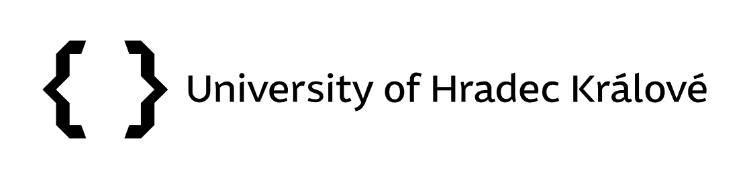 Employee’s Application for Using a Private Motor Vehicle per Section 157(2) of the ActApplicant’s (employee’s) name and surname:Vehicle Registration No.:Business trip from ____________________ to ____________________Business trip date:The employee declares that he/she has a motor vehicle accident insurance contract entered into for the vehicle to be used on the business trip. A photocopy of the insurance policy will be submitted along with the travel order after finishing the business trip. The applicant understands that he/she is only entitled to reimbursement for his/her travel expenses up to the amount corresponding to the fare charged if using the relevant public means of transport. In Hradec Králové, dated:Applicant’s (employee’s) signature	____________________Statement: The University of Hradec Králové approves x does not approve the use of the private road motor vehicle per Section 157(2) of the Act under the conditions stated above. *	Delete where inapplicableSignature of the operation orderer 	____________________